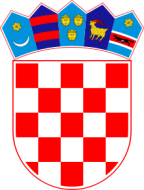 REPUBLIKA HRVATSKAVUKOVARSKO-SRIJEMSKA ŽUPANIJA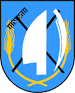 	      OPĆINA TOVARNIK                    OPĆINSKO VIJEĆEKLASA: 021-05/18-03/18URBROJ:2188/12-04-18-1Tovarnik, 28. ožujka  2018.Na temelju članka 31. Statuta Općine Tovarnik („Službeni vjesnik  Vukovarsko-srijemske županije“, broj 04/13, 14/13 i 1/18 ) Općinsko vijeće Općine Tovarnik na svojoj 6. sjednici, održanoj 28. ožujka  2018. godine, donosiODLUKU O KUPNJI NEKRETNINE U ILAČIČlanak 1.Usvaja se prijedlog Odluke Načelnice o kupnji nekretnine u Ilači.Članak 2.Predmetna nekretnina se nalazi u Ulici V. Nazora 26, Ilača, na k.č.br. 1216, k.o. Ilača, u naravi kuća i oranica u selu. Nekretnina je procjenjena (Procjembeni elaborat br.112/2018) na iznos od 160.000,00 kuna i po toj cijeni će biti kupljena.Članak 3.Ova  Odluka  se objavljuje u „Službenom vjesniku“ Vukovarsko srijemske županije i stupa na snagu osmog dana od objave. PREDSJEDNIK OPĆINSKOG VIJEĆA                                                                                     Dubravko Blašković 